      Výcvikový tábor SHK5.9. /streda/ – 9.9. /nedeľa/ 2018, rekreačné zariadenie Fantázia, Stará MyjavaSprievodné akcie:piatok 7.9.	Mimoriadna členská schôdza - voľby výboru SHK, rôznesobota 8.9.	Špeciálna výstava SHKnedeľa 9.9.          Zvod mladých a bonitácia Ubytovanie:V chatách v 2- a 3- lôžkových izbách s balkónom a v hlavnej budove  - soc. zariadenie na chodbe vedľa iziebBez TV a kuchynky, reštaurácia a TV sa nachádzajú v hlavnej časti zariadeniaPoplatok na jeden deň: ubytovanie + plná penzia 23 eur/dospelá osoba, 19 eur/dieťa do 15 r., 7eur/dieťa do 6 r. bez nároku na lôžkoPoplatok za psa: 1 euro/deň, v prípade držania psa na izbe 10 euro/celý pobytTábor začína v stredu večerou, končí v nedeľu obedomJe možné objednať si vegetariánsku, bezlepkovú stravu; v prípade záujmu to prosím uveďte do prihlášky na ubytovanieVýcvik:výcvik začína vo štvrtok (6.9.) doobeda, končí v nedeľu (9.9.)Výcvik vedú fundovaní výcvikári, prebieha dvojfázovo, vo viacerých skupinách, podľa pokročilosti psov i psovodov.V cene výcviku je zahrnutý tréning poslušnosti, obrany a stôp, príprava psov na posudzovanie na výstave, príprava na zvod mladých a bonitáciuPoplatok za výcvik (4 výcvikové dni):pre členov SHK: 40 €pre nečlenov SHK: 50 €Poplatok je pevný bez ohľadu na počet dní, kedy sa skutočne výcviku zúčastníte.Pre dosiahnutie želateľných výsledkov výcviku sa odporúča, aby sa každý zúčastnil minimálne troch výcvikových dní (výnimkou sú psy so zloženou skúškou). Zvlášť platí pre mladé psíky a začiatočníkov.   V priebehu výcvikového týždňa sa môžete tešiť na praktické ukážky handlingu, prednášku o starostlivosti o hovawarta a rôzne športové aktivity (stolný tenis, streľba zo vzduchovky..)Apelujeme na účastníkov tábora, aby v areáli zariadenia zbierali po svojom psíkovi exkrementy.Uzávierka prihlášok: 24. 8. 2018Ak bude pred uzávierkou kapacita ubytovania obsadená, prednosť majú záujemcovia o celý pobyt.Po tomto termíne nebudú prihlášky prijímané, prihlášky bez potvrdenia o zaplatení poplatkuza ubytovanie nebudú akceptované. Uprednostňujeme záujemcov o výcvik, no v prípade voľnej kapacity je možné aj ubytovanie bez výcviku.Záujemcovia o výcvik bez ubytovania pošlú vyplnenú prihlášku a poplatok za výcvik.Zahraniční účastníci tábora môžu platiť na mieste.UPOZORNENIEV zmysle uznesenia z členskej schôdze SHK zo dňa 6.5.2005, je pri odhlásení z výcvikového tábora (dva týždne pred nástupom a menej) storno poplatok vo výške 20% zo všetkých poplatkov za tábor, tzn. zo sumy za ubytovanie  a výcvik.V prihláške na tábor a výcvik svojim podpisom súhlasím so spracovaním mojich osobných údajov (podľa zákona č. 18/2018 Z. z. o ochrane osobných údajov) 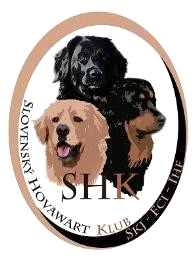 